Barbara H. HabeggerApril 12, 1898 – March 29, 1970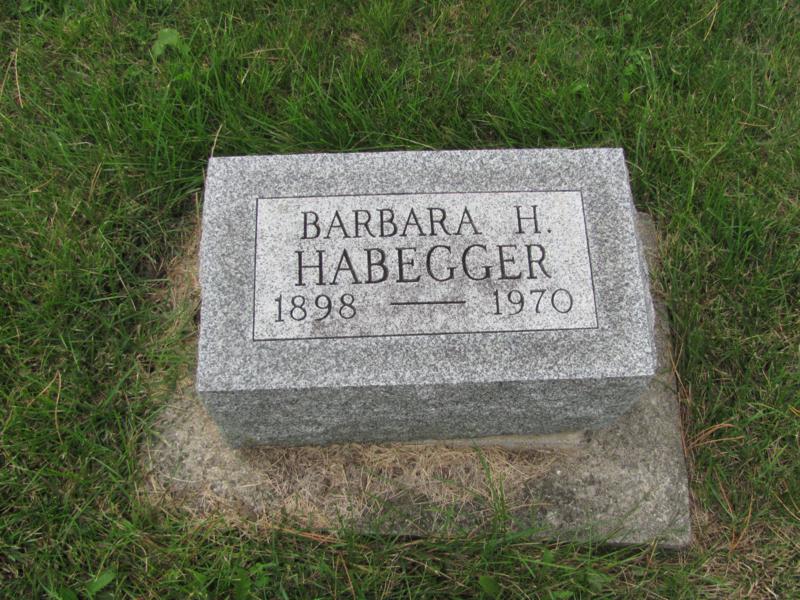 Photo by Jenna LangstonBARBARA HABEGGER DIES EARLY SUNDAY    Miss Barbara Habegger, 71, lifelong resident of Adams County, died at 11:05 a.m. Sunday at the Swiss Village Nursing Care Unit, where she had been a patient one year. She had been blind for 50 years and ill for the past 5 years.    She was born in Wabash Township, April 12, 1898, a daughter of Jacob and Katherine Nussbaum-Habegger, and was never married.    Miss Habegger was a member of the Evangelical Mennonite Church.    Surviving are one brother, Amos Habegger of Berne Route 1, and 12 half-brothers and half-sisters. Four brothers and one sister are deceased.    Services will be held at 10 a.m. Wednesday at the Yager Funeral Home in Berne, with Rev. Robert Zehr officiating. Burial will be in the Mazelin Cemetery. Friends may call at the funeral home from 2-4 and 7-9 p.m. Tuesday. Preferred memorials are to the Swiss Village Care Unit.Decatur Daily Democrat, Adams County, IN; March 30, 1970 *****Barbara Habegger Date of Death: March 29, 1970Date of Burial: April 1, 1970Burial: Mazelin CemeteryMiss Barbara Habegger Dies Here Sunday Funeral Wednesday for Lifelong Resident, 71   Miss Barbara Habegger, 71, a lifelong resident of this community, died at 11:05 am Sunday in the nursing care unit of Swiss Village where she had been a patient for one year. Death was attributed to cancer. She had been seriously ill many weeks.   Miss Habegger had been blind for the past 50 years. At the time she became blind, doctors said her vision may have failed due to a fall when she was young. Before entering Swiss Village, she made her home with Mr. and Mrs. Amos H. Habegger northeast of Berne, and before this she resided with the late Mr. and Mrs. John H. Habegger for many years.   She was born in Wabash Township April 1, 1898, a daughter of Jacob and Katherine Nussbaum Habegger.   Surviving is a brother, Amos H. Habegger, who is the last survivor of the family. Three brothers, Jacob, Emanuel and John H. Habegger, a brother and sister in infancy and 12 half-brothers and half-sisters preceded in death.   Miss Habegger was a member of the Evangelical Mennonite Church.   The body is at the Yager Funeral Home where friends may call from 2 pm to 4 pm and 7 pm to 9 pm Tuesday. Services will be held at the funeral home at 10 am Wednesday, Rev. Robert Zehr officiating. Burial will be in Mazelin Cemetery, two miles north and one-half mile west of Berne.   Preferred memorials are to the Swiss Village Nursing Care Unit.Berne Heritage RoomMRE Obit Book 1969 -1972Transcribed by Jim Cox